Hedefler:Kişinin ne yapması gerektiğini değil, gerçekten ne istediğini yansıtmalıdır.Alternatifsiz olarak ifade edilmelidir. Araştırmacılar, hedefin “”şunu ya da bunu yapabilirim”” şeklinde ifade edildiğinde her ikisine de ulaşılamadığını göstermektedir.Kişiye, çevresine ve topluma zarar verici nitelikte olmamalıdır.Kişinin sahip olduğu yetenek ve güçlerle ulaşabileceği türden olmalıdır.Zaman ve nicelik açısından ölçülebilir olmalıdır. Genel ifadeler hedefe ulaşılıp ulaşılmadığını değerlendirmede güçlük yaratacaktır."Hedefi olmayan gemiye, hiçbir rüzgar yardım etmez.” (Montaigne)HASAN ADALI ANADOLU LİSESİREHBERLİK SERVİSİHEDEF BELİRLEME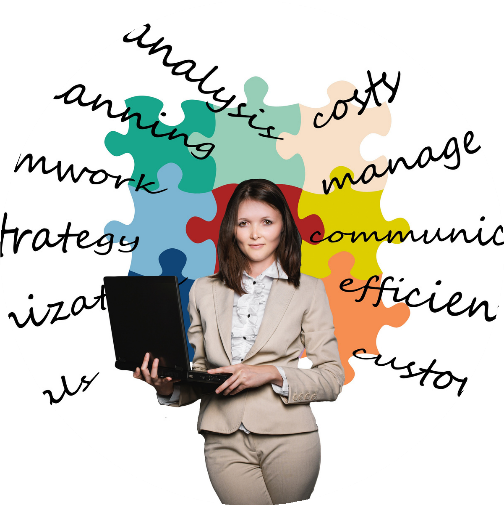 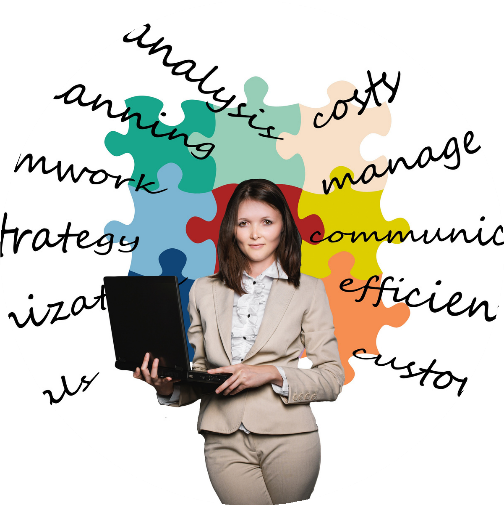 Hedef Belirleme: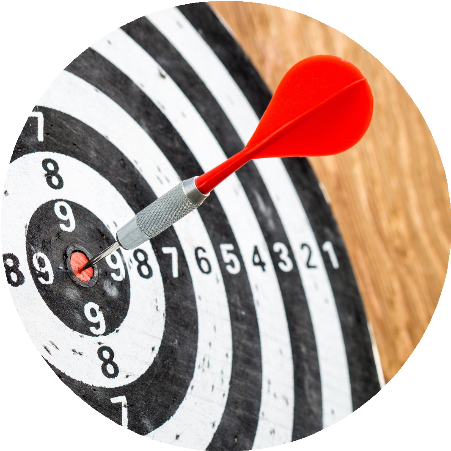 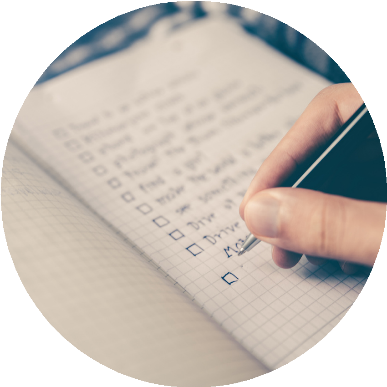 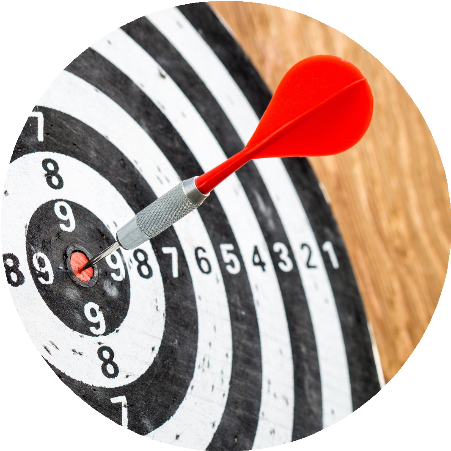 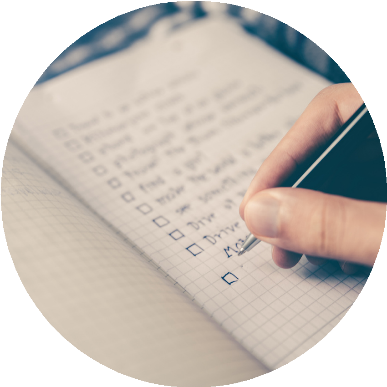 Hedef belirlemek, bireyin farkındalığının artmasına, daha disiplinli bir şekilde hareket etmesine, sorumluluklarının bilincine varmasına ve ertelemelerin, düşük performansın belirlenmesine ve üstesinden gelinmesine yardımcı olmaktadır.Hedefler motive etme aracıdır: Hedeflere ulaşılınca birey başarı duygusunu hisseder ve yeni hedefler belirlemeye yönelir.Hedef belirleme, kariyer planlamanın temel bir amacıdır: Kariyer planlama her şeyden önce bireyin çalışma yaşamında gerçekleştirmek istediği şeylere ulaşmaya yönelik gerçekleştirdiği bir faaliyettir.Hedef belirleme sadece kariyer alanında değil günlük yaşamdaki pek çok konuda önemli bir basamaktır.Hedeflerimizin olması yaşamımızı anlamlı kılar. İnsanların yaşam amaçları belirlemeleri onların günlük amaçlar belirlemelerini kolaylaştırmaktadır.Çünkü yaşam amaçları bu yaşam amaçlarını hayata geçirmeye yardım edecek birbiri ile ilişkili günlük amaçlar geliştirmeyi gerektirir. Böylece yaşam amaçları aslında günlük amaçların bir zemini olarak da kabul edilebilir.Örneğin; derslerinde başarılı olmak, yüksek bir not ortalamasına sahip olmak gibi amaçlar günlük amaçlardır. Bu günlük amaçları belirlemiş olan bir öğrenci doğal olarak derslere daha yüksek bir motivasyonla katılacaktır."Hedef belirleme ile istek çoğu zaman karıştırılır. İsteğin hedefe dönüşmesi için eyleme geçmek gerekir.Eylem aşamasında küçük parçalara bölünmemiş hedefler , kişi için altından kalkılamaz bir yüktür.Bunun yük haline dönüşmemesi için hedeflerin;Kısa vadeli hedefler (1 ay içersinde gerçekleşmesi planlanan hedefler), Orta vadeli hedefler (1  yıl içersinde gerçekleşmesi planlanan hedefler) veUzun vadeli hedefler (2 yıl ve sonrasında gerçekleşmesi planlanan hedefler) şeklinde planlanması gerekir.Hedef belirleme nasıl olur?Kişi hedef belirlemek için öncelikle kendini tanımalıdır. Hedef belirlemek için en iyi zaman ŞİMDİ’dir.Engellere karşı esnek olun. Hedefinize doğru yürürken öngörülemeyen engeller, sorunlar karşınıza çıkabilir. O zaman hemen hedefinizi gözden geçirmeli ve gerekirse hedefinizde değişiklikler yapmalısınız.